SEMAINE 5/ 30 SEPTEMBRE 2019DOMINANTE D'ACTIVITE CIBLEE : EXPLORER LE MONDEProgression : Aider les élèves à se repérer dans le temps et l’espace pour répondre à leur besoin de sécurité et commencer à développer leur perception de ces deux dimensionsNOUVEAUX PROGRAMMES 2015 : L'école maternelle est une école bienveillante, plus encore que les étapes ultérieures du parcours scolaire. Sa mission principale est de donner envie aux enfants d'aller à l'école pour apprendre, affirmer et épanouir leur personnalité.ACCUEIL : Le passage symbolique est un espace à franchir pour passer d'un territoire à l'autre (famille-école)NOUVEAUX PROGRAMMES 2015 :Dès l'accueil de l'enfant à l'école, un dialogue régulier et constructif s'établit entre enseignants et parents ; il exige de la confiance et une information réciproqueL'expérience de la séparation entre l'enfant et sa famille requiert l'attention de toute l'équipe éducative, particulièrement lors de la première année de scolarisation. L'accueil quotidien dans la salle de classe est un moyen de sécuriser l'enfant. L'enseignant reconnaît en chaque enfant une personne en devenir et un interlocuteur à part entière, quel que soit son âge.REGROUPEMENT 0 :NOUVEAUX PROGRAMMES 2015 : L'enseignant s'adresse aux enfants les plus jeunes avec un débit ralenti de parole ; il produit des énoncés brefs, syntaxiquement corrects et soigneusement articulés. Constamment attentif à son propre langage et veillant à s'adapter à la diversité des performances langagières des enfants, il s'exprime progressivement de manière plus complexe.EPS :NOUVEAUX PROGRAMMES 2015 : Le besoin de mouvement des enfants est réel. Il est donc impératif d'organiser une séance quotidienne (de trente à quarante-cinq minutes environ, selon la nature des activités, l'organisation choisie, l'intensité des actions réalisées, le moment dans l'année, les comportements des enfants...).REGROUPEMENT 1 :NOUVEAUX PROGRAMMES 2015 : Chacun arrive à l'école maternelle avec des acquis langagiers encore très hésitants.  Les discours que tient l'enseignant sont des moyens de comprendre et d'apprendre pour les enfants. En compréhension, ceux-ci « prennent » ce qui est à leur portée dans ce qu'ils entendent, d'abord dans des scènes renvoyant à des expériences personnelles précises, souvent chargées d'affectivité.  RECREATION :ATELIERS 1:PROGRAMMES 2015 : L'enseignant donne à tous les enfants un temps suffisant pour déployer leur activité de jeu. Il les observee dans leur jeu libre afin de mieux les connaître.REGROUPEMENT 2 :NOUVEAUX PROGRAMMES 2015 :Les moments de réception où les enfants travaillent mentalement sans parler sont des activités langagières à part entière que l'enseignant doit rechercher et encouragerRANGEMENT/SORTIESIESTEREPRISE ATELIERS SELON LES ELEVESATELIERS:NOUVEAUX PROGRAMMES 2015 :Les enfants enrichissent et développent leurs aptitudes sensorielles, s'en servent pour distinguer des réalités différentes selon leurs caractéristiques olfactivesRECREATION :NOUVEAUX PROGRAMMES 2015 :L'accueil, les récréations, l'accompagnement des moments de repos, de sieste, d'hygiène sont des temps d'éducation à part entière. Ils sont organisés dans cette perspective par les adultes qui en ont la responsabilité et qui donnent des repères sécurisants aux jeunes enfants.REGROUPEMENT 3PROGRAMMES 2015 : L'enseignant anime des moments qui ont clairement la fonction de faire apprendre, notamment avec des comptines, des chansons ou des poèmesPROGRAMMES 2015 Éveil à la diversité linguistique À partir de la moyenne section (du fait de notre projet d’école nous commençons dès la petite section), ils vont découvrir l'existence de langues, parfois très différentes de celles qu'ils connaissent. Dans des situations ludiques (jeux, comptines...) ou auxquelles ils peuvent donner du sens (DVD d'histoires connues par exemple), ils prennent conscience que la communication peut passer par d'autres langues que le français : par exemple les langues régionales, les langues étrangères et la langue des signes française (LSF). Les ambitions sont modestes, mais les essais que les enfants sont amenés à faire, notamment pour répéter certains éléments, doivent être conduits avec une certaine rigueur.RANGEMENT/SORTIEBILAN QUOTIDIEN:VendrediLes enfants repartent avec le cahier d’explorateur dans leur cartable ainsi que le cahier de liaison Chansons : head and shoulders (aussi en français)Ranger (sur l’air de frère jacques)Le Yoga des animauxA préparer par la maîtresse Finaliser les appareils photos : Sélectionner les photos et les mettre à la bonne taille (A5) pour les imprimer et les fixer au dos des appareils photos des élèves. Photos de rentréePhotos d’activités de classe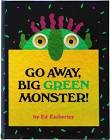 Go Away, Big Green Monster! Poursuis l’algorithme des animaux sauvages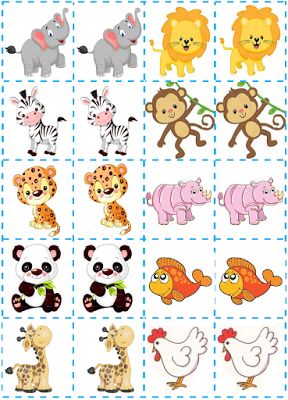 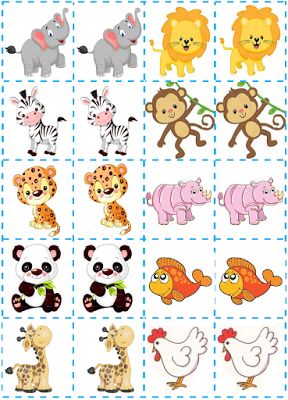 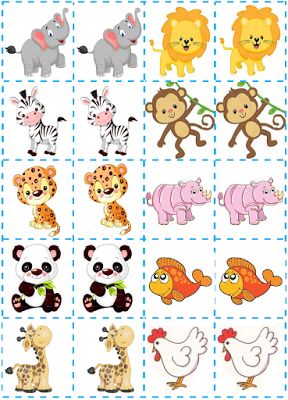 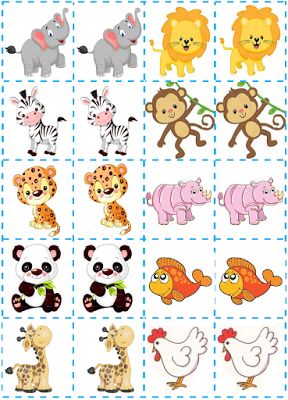 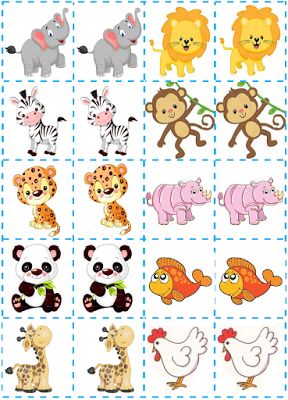 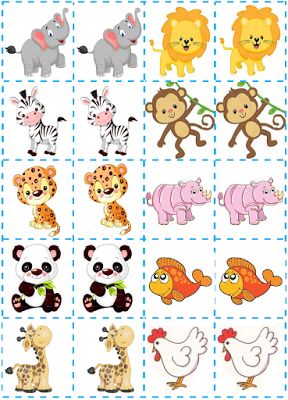 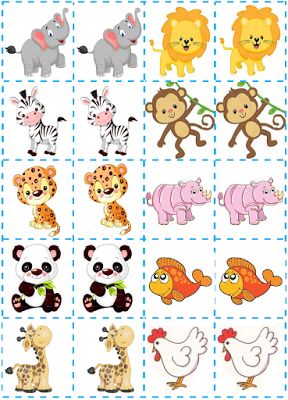 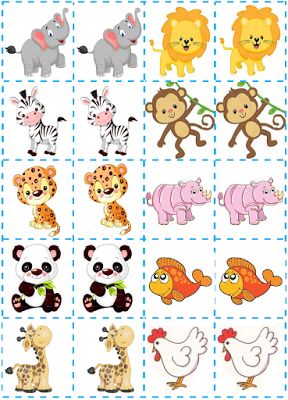 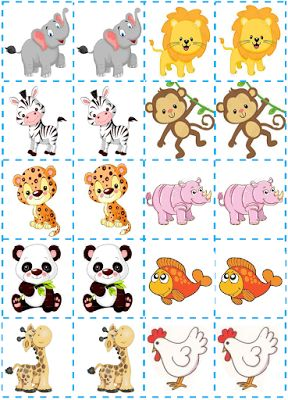 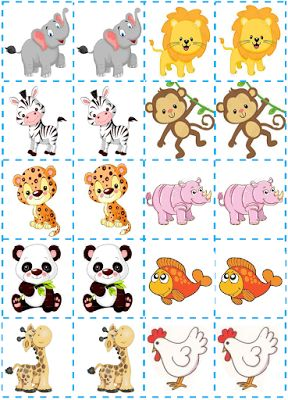 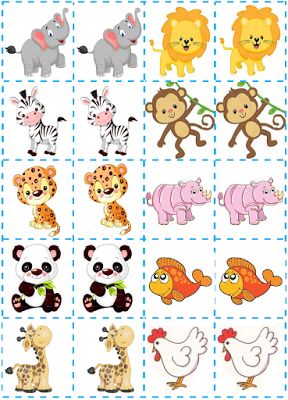 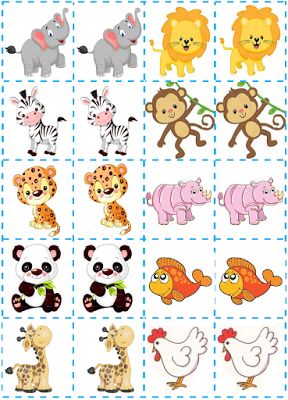 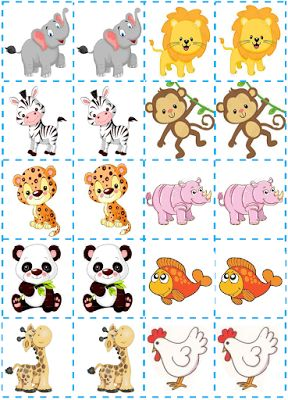 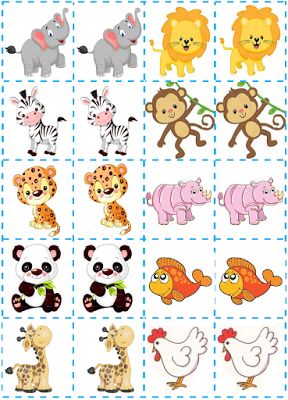 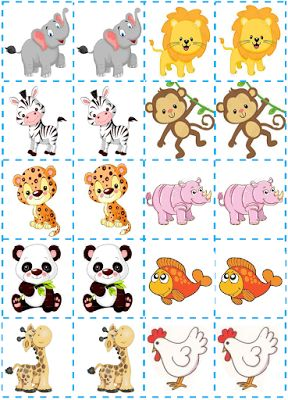 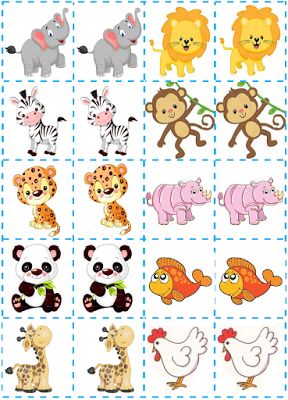 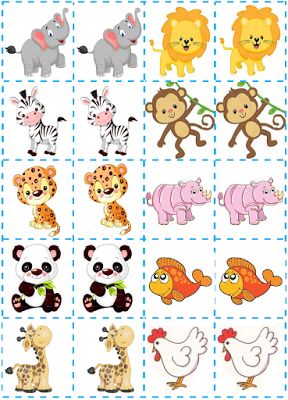 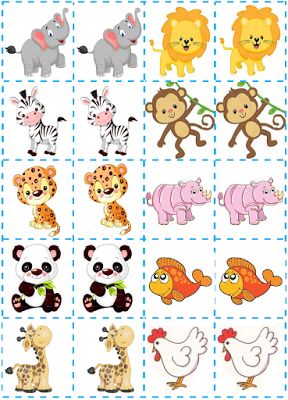 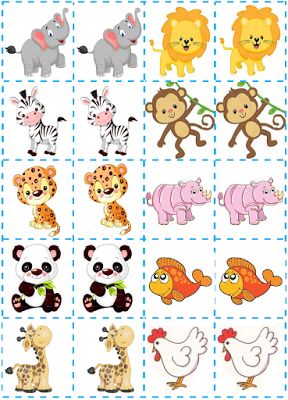 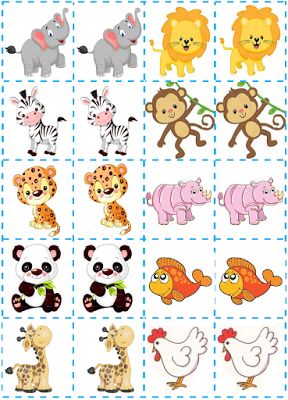 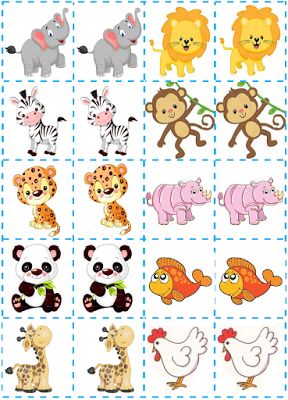 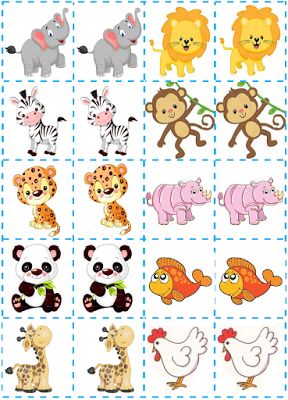 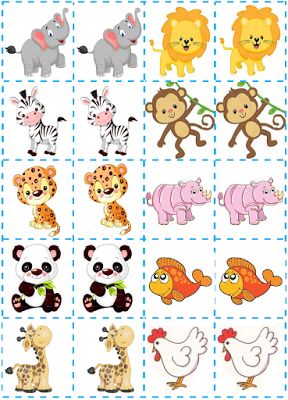 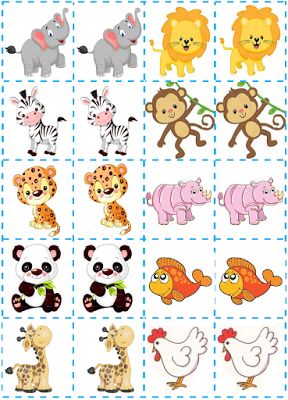 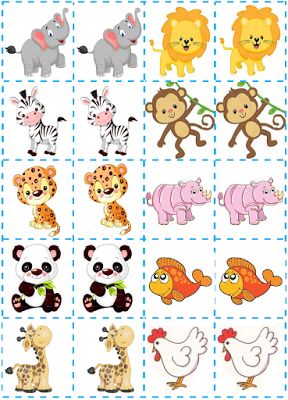 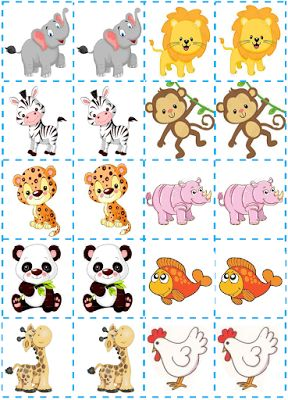 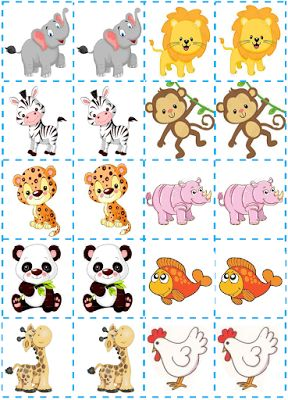 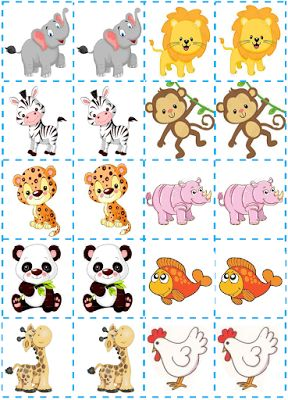 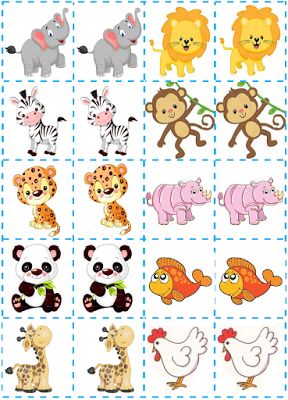 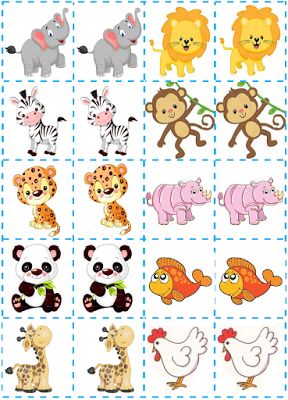 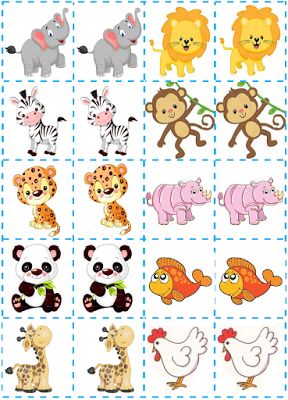 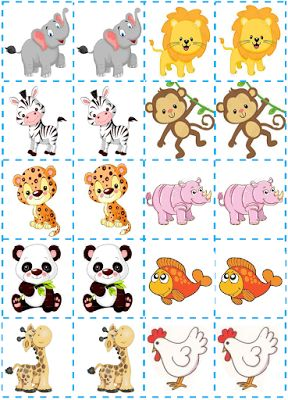 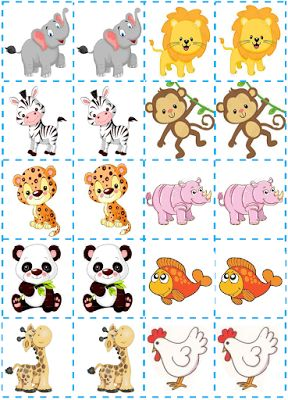 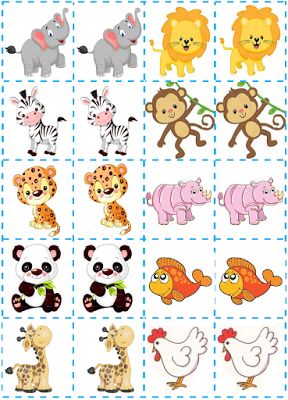 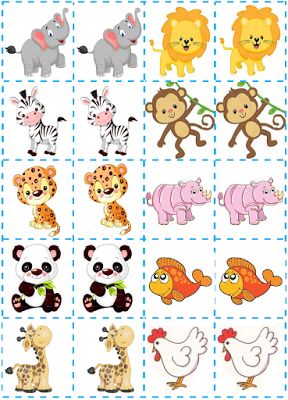 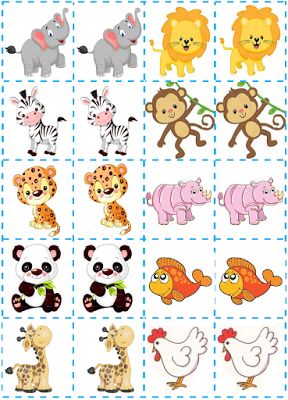 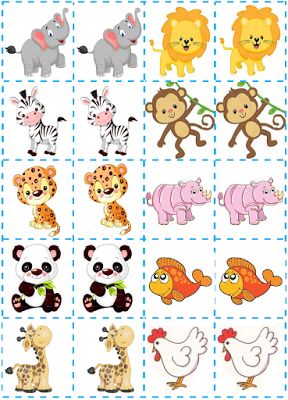 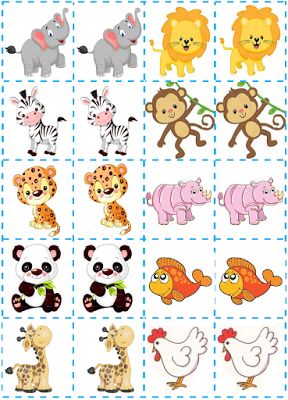 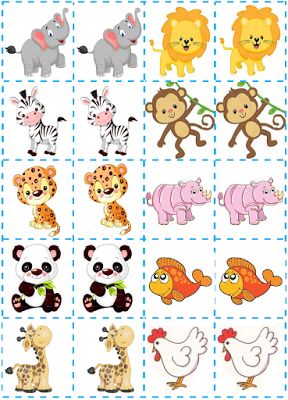 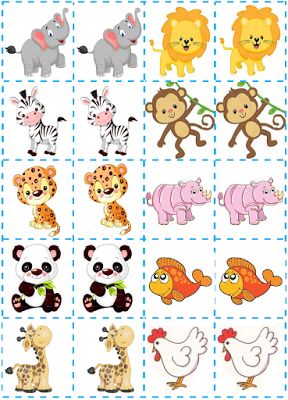 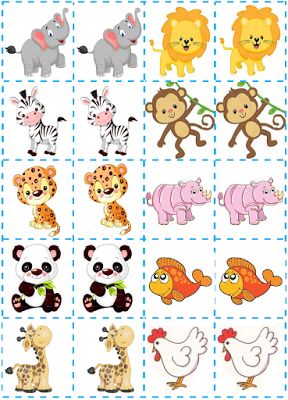 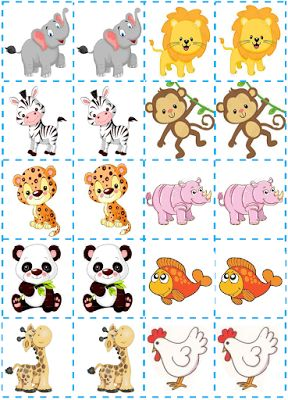 Poursuis l’algorithme des animaux sauvages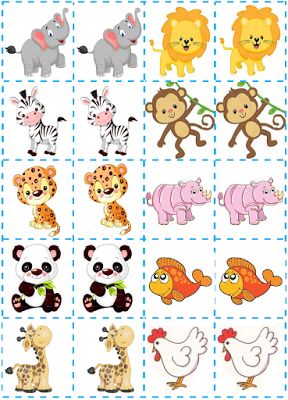 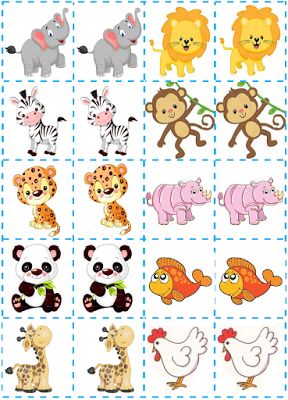 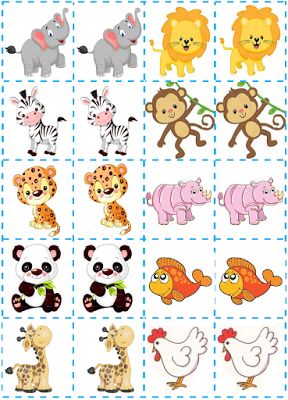 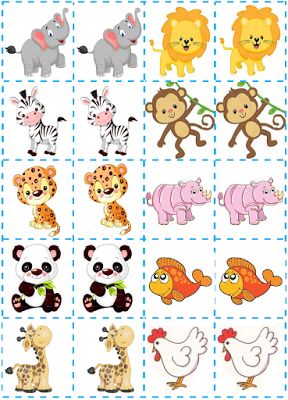 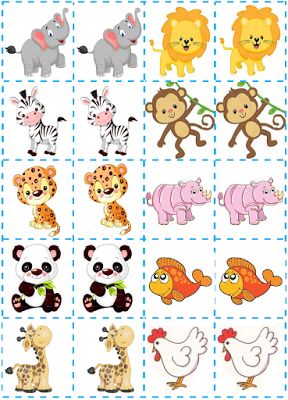 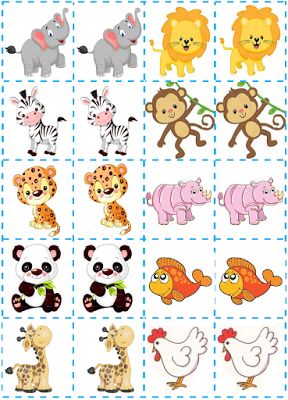 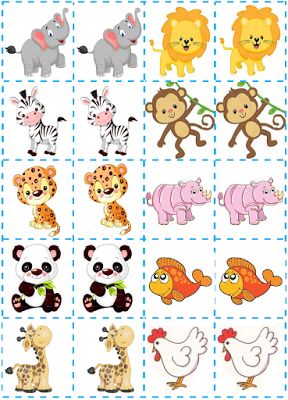 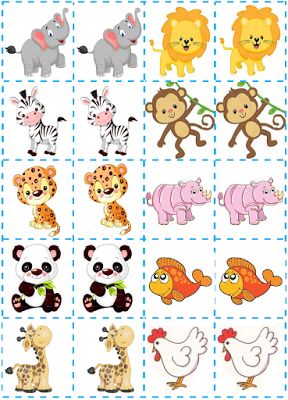 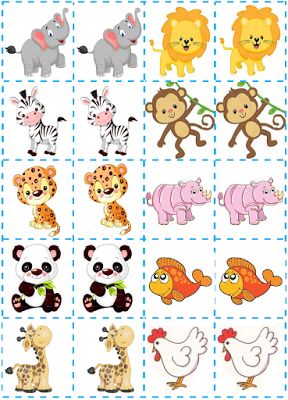 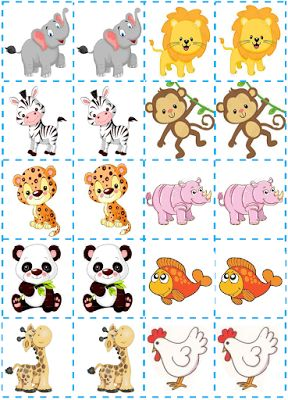 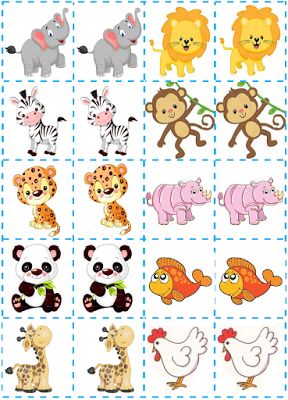 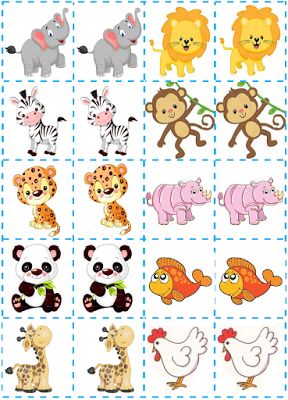 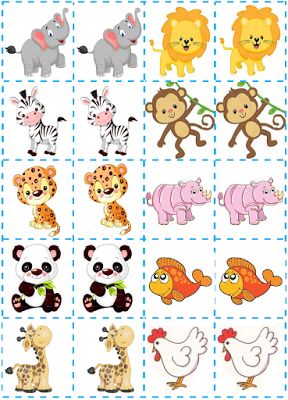 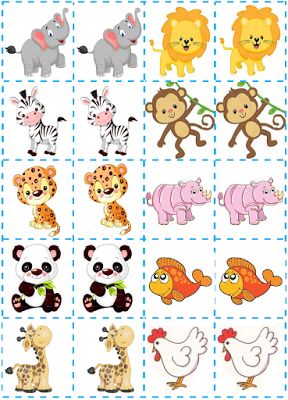 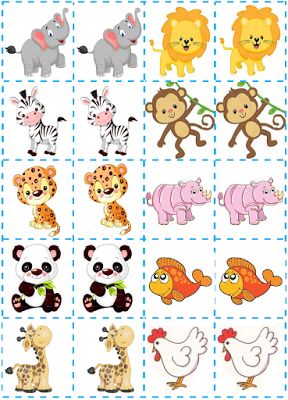 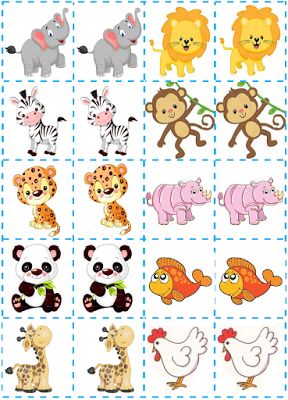 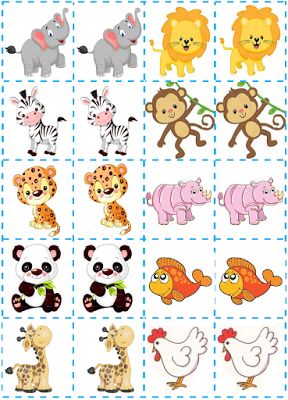 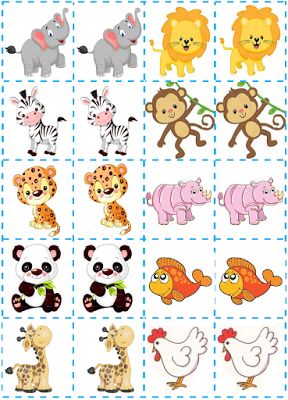 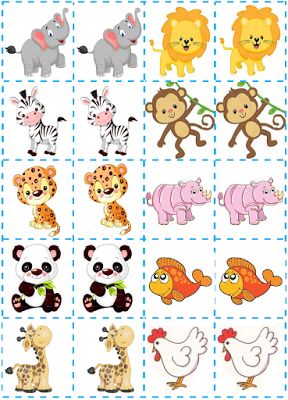 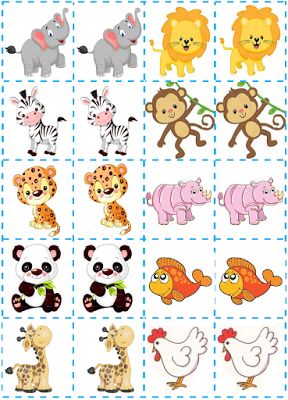 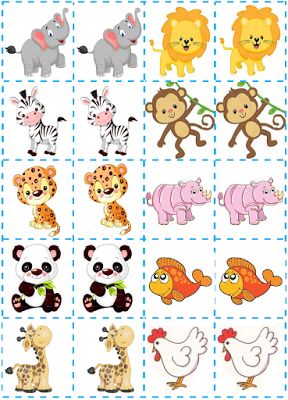 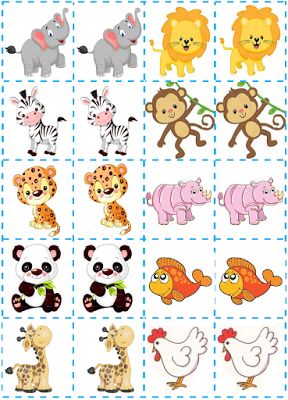 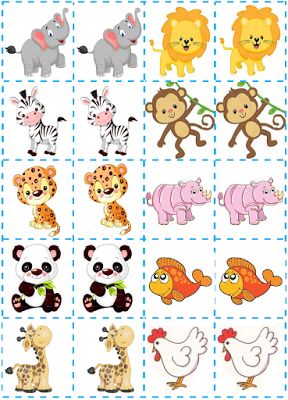 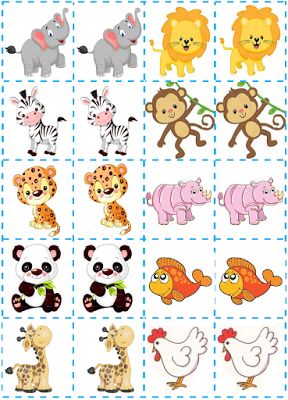 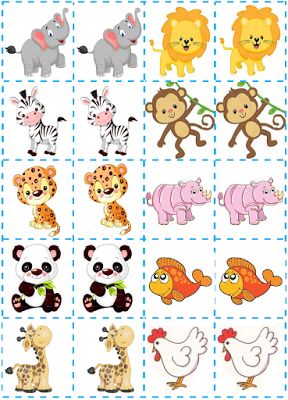 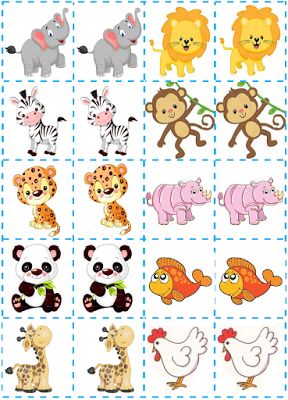 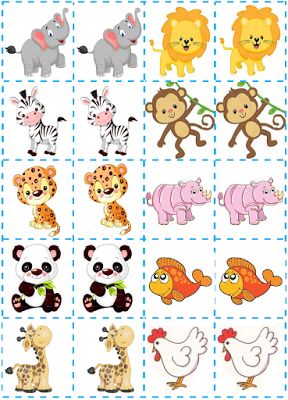 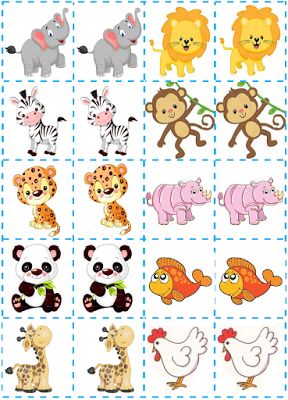 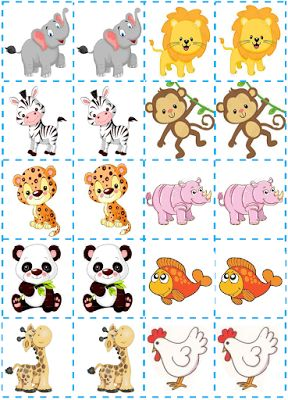 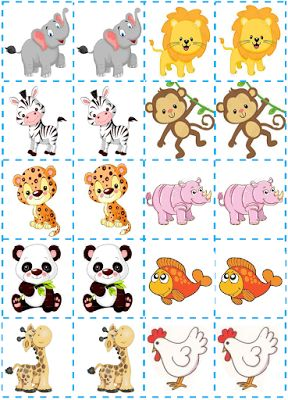 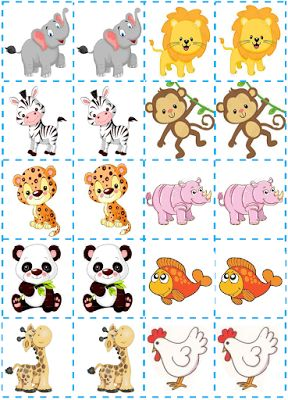 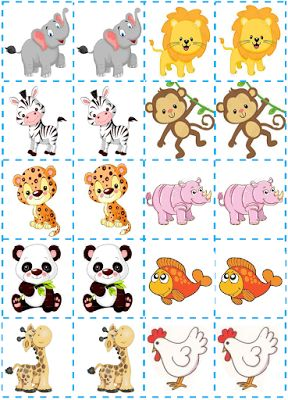 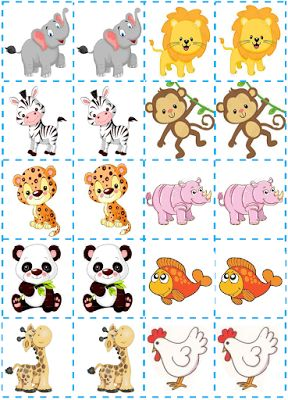 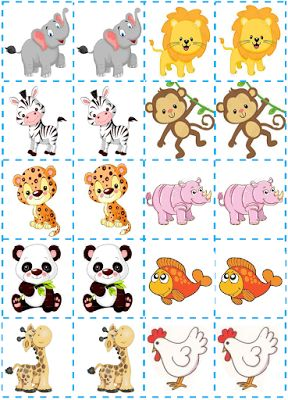 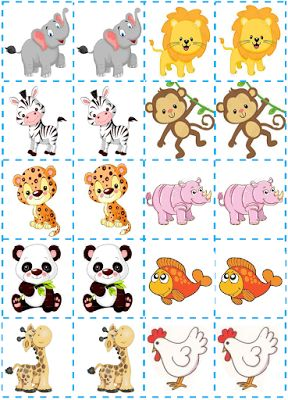 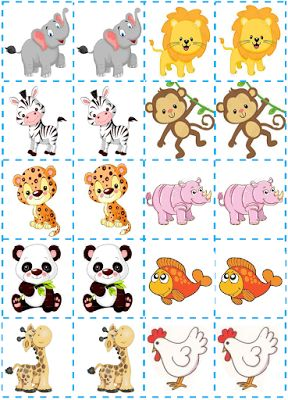 LES LIVRES DE LA SEMAINE : Grand monstre vert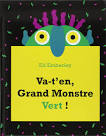 Le Grand monstre vert arrive : son portrait se dessine nez après yeux, cheveux après oreilles grâce aux découpes dans la page. Mais, sur l'ordre de l'enfant- lecteur, il repart, de la même manière qu'il est venu. .. Ferme les yeux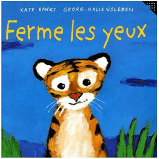 TEMPS:20mnACTIVITE:participer aux ateliers autonomesCOMPETENCE:(Explorer le monde)Choisir, utiliser et savoir désigner des outils et des matériaux adaptés à une situation, à des actions techniques spécifiques  ORGANISATION:individuellementTrouvé sur lamaternelledesenfants.wordpress.com, une liste de matériel didactique qui correspond aux activités premières à soumettre au choix des élèves de petite section, chaque activité est en un seul exemplaire et fait l'objet d'une présentation individuelle.On présentera en particulier cette semaine les ateliers avec les empreintes des animaux.L’algorithme 1:1 des animaux de la savane que j’ai fabriqué pourra être proposé en atelier plastifié avant d’être mis en ficheUne autre source d’ateliers très bien présentés : http://www.enmaternelle.fr/2018/08/26/ateliers-autonomes-periode-1-pour-les-petites-sections-ps/TEMPS:15 mnACTIVITE:Yoga pour réveiller son corpsCOMPETENCE:(Mobiliser le langage dans toutes ses dimensions)communiquer avec les adultes(Explorer le monde) apprendre à connaître son corpsORGANISATION:CollectiveNOUVEAUX PROGRAMMES 2015 :Tout au long de l'école maternelle, l'enseignant crée les conditions bienveillantes et sécurisantes pour que tous les enfants (même ceux qui ne s'expriment pas ou peu) prennent la paroleNOUVEAUX PROGRAMMES 2015 :Tout au long de l'école maternelle, l'enseignant crée les conditions bienveillantes et sécurisantes pour que tous les enfants (même ceux qui ne s'expriment pas ou peu) prennent la paroleNOUVEAUX PROGRAMMES 2015 :Tout au long de l'école maternelle, l'enseignant crée les conditions bienveillantes et sécurisantes pour que tous les enfants (même ceux qui ne s'expriment pas ou peu) prennent la paroleNOUVEAUX PROGRAMMES 2015 :Tout au long de l'école maternelle, l'enseignant crée les conditions bienveillantes et sécurisantes pour que tous les enfants (même ceux qui ne s'expriment pas ou peu) prennent la paroleMatériel :album de yogaConsigneOn chante les parties du corps et on les bouge comme c’est précisé dans les paroles de la chansonMatériel :album de yogaConsigneOn chante les parties du corps et on les bouge comme c’est précisé dans les paroles de la chansonMatériel :album de yogaConsigneOn chante les parties du corps et on les bouge comme c’est précisé dans les paroles de la chansonMatériel :album de yogaConsigneOn chante les parties du corps et on les bouge comme c’est précisé dans les paroles de la chansonTEMPS :2X15 mnACTIVITÉ :on tri les balles de couleur : les déménageursCOMPÉTENCE :Agir s'exprimer et comprendre à travers l'activité physique agir dans l'espace et sur des objets→ collaborer/coopérer→IM kinestésiqueORGANISATION :demi classeSource : http://ww2.ac-poitiers.fr/dsden16-pedagogie/sites/dsden16-pedagogie/IMG/pdf/Jeu_demenageurs_progression_cycle1.pdfOrganisation réalisée avant l’arrivée des enfantsAu centre de la salle un grand bac avec des balles de couleursTout autour du bac on place 7 cerceaux avec une énorme pince dedansPlus loin (à 5m environ de chaque cerceau) un cartonConsigne« tu vas ranger les balles en binome le plus vite possible »14 élèves vont faire le jeu : 7 sont dans un cerceau et 7 à coté d’un cartonceux qui sont dans un cerceaux vont attraper les balles avec la pinces. Le but est de ranger les balles dans les cartons le plus vite possible. SAUF que les enfants qui sont détenteurs de la pince n’ont pas le droit de sortir de leur cerceau, c’est donc l’enfant qui est à coté du carton qui va venir récupérer le balle donnée à l’aide de la pince et aller la mettre dans son carton ?Une musique démarreLe jeu s’arrete quand la musique est terminéeOn compte le nombre de balle dans chaque boiteSource : http://ww2.ac-poitiers.fr/dsden16-pedagogie/sites/dsden16-pedagogie/IMG/pdf/Jeu_demenageurs_progression_cycle1.pdfOrganisation réalisée avant l’arrivée des enfantsAu centre de la salle un grand bac avec des balles de couleursTout autour du bac on place 7 cerceaux avec une énorme pince dedansPlus loin (à 5m environ de chaque cerceau) un cartonConsigne« tu vas ranger les balles en binome le plus vite possible »14 élèves vont faire le jeu : 7 sont dans un cerceau et 7 à coté d’un cartonceux qui sont dans un cerceaux vont attraper les balles avec la pinces. Le but est de ranger les balles dans les cartons le plus vite possible. SAUF que les enfants qui sont détenteurs de la pince n’ont pas le droit de sortir de leur cerceau, c’est donc l’enfant qui est à coté du carton qui va venir récupérer le balle donnée à l’aide de la pince et aller la mettre dans son carton ?Une musique démarreLe jeu s’arrete quand la musique est terminéeOn compte le nombre de balle dans chaque boiteSource : http://ww2.ac-poitiers.fr/dsden16-pedagogie/sites/dsden16-pedagogie/IMG/pdf/Jeu_demenageurs_progression_cycle1.pdfOrganisation réalisée avant l’arrivée des enfantsAu centre de la salle un grand bac avec des balles de couleursTout autour du bac on place 7 cerceaux avec une énorme pince dedansPlus loin (à 5m environ de chaque cerceau) un cartonConsigne« tu vas ranger les balles en binome le plus vite possible »14 élèves vont faire le jeu : 7 sont dans un cerceau et 7 à coté d’un cartonceux qui sont dans un cerceaux vont attraper les balles avec la pinces. Le but est de ranger les balles dans les cartons le plus vite possible. SAUF que les enfants qui sont détenteurs de la pince n’ont pas le droit de sortir de leur cerceau, c’est donc l’enfant qui est à coté du carton qui va venir récupérer le balle donnée à l’aide de la pince et aller la mettre dans son carton ?Une musique démarreLe jeu s’arrete quand la musique est terminéeOn compte le nombre de balle dans chaque boiteTEMPS:2X15ACTIVITÉ :COMPÉTENCE :(Mobiliser le langage dans toutes ses dimensions)Pratiquer divers usages du langage oral :décrireORGANISATION:Demi groupeLUNDI-MARDI JEUDI-VENDREDI : lecture d’un album  :  présenter les ateliers de la matinée TEMPS:30 mnTEMPS:30 mnACTIVITE:jouer dans la courACTIVITE:jouer dans la courCOMPETENCE:apprendre à coopérer en participant à des jeuxCOMPETENCE:apprendre à coopérer en participant à des jeuxORGANISATION:collectiveJe joue avec différents engins moteurs : ballon de motricité, draisienne, trottinetteJe joue avec différents engins moteurs : ballon de motricité, draisienne, trottinetteAdapter ses équilibres et ses déplacements à des environnements ou des contraintes variés Adapter ses équilibres et ses déplacements à des environnements ou des contraintes variés ATELIER  «  j’utilise des engins»Support: -Matériel:draisienne, ballons sauteurs, trottinettes à trois rouesConsigne: «  tu peux choisir un engin, quand la cloche sonne tu dois descendre de ton engin pour qu’un autre camarade puisse en faire à son tour. Attention les engins ne rentrent pas dans la cabane »ATELIER  «  j’utilise des engins»Support: -Matériel:draisienne, ballons sauteurs, trottinettes à trois rouesConsigne: «  tu peux choisir un engin, quand la cloche sonne tu dois descendre de ton engin pour qu’un autre camarade puisse en faire à son tour. Attention les engins ne rentrent pas dans la cabane »ATELIER  «  j’utilise des engins»Support: -Matériel:draisienne, ballons sauteurs, trottinettes à trois rouesConsigne: «  tu peux choisir un engin, quand la cloche sonne tu dois descendre de ton engin pour qu’un autre camarade puisse en faire à son tour. Attention les engins ne rentrent pas dans la cabane »ATELIER  «  j’utilise des engins»Support: -Matériel:draisienne, ballons sauteurs, trottinettes à trois rouesConsigne: «  tu peux choisir un engin, quand la cloche sonne tu dois descendre de ton engin pour qu’un autre camarade puisse en faire à son tour. Attention les engins ne rentrent pas dans la cabane »ATELIER  «  j’utilise des engins»Support: -Matériel:draisienne, ballons sauteurs, trottinettes à trois rouesConsigne: «  tu peux choisir un engin, quand la cloche sonne tu dois descendre de ton engin pour qu’un autre camarade puisse en faire à son tour. Attention les engins ne rentrent pas dans la cabane »ATELIER  «  j’utilise des engins»Support: -Matériel:draisienne, ballons sauteurs, trottinettes à trois rouesConsigne: «  tu peux choisir un engin, quand la cloche sonne tu dois descendre de ton engin pour qu’un autre camarade puisse en faire à son tour. Attention les engins ne rentrent pas dans la cabane »ATELIER  «  j’utilise des engins»Support: -Matériel:draisienne, ballons sauteurs, trottinettes à trois rouesConsigne: «  tu peux choisir un engin, quand la cloche sonne tu dois descendre de ton engin pour qu’un autre camarade puisse en faire à son tour. Attention les engins ne rentrent pas dans la cabane »TEMPS:ACTIVITÉ : COMPÉTENCE:ORGANISATION:1-observer les empreintes que laisses les animauxDomaine 5 : explorer le monde : IM naturalisteAvec ATSEM 7 élèves2-topologie savane de la classe de laurèneDomaine 1 : le langage dans toutes ses dimensionsDomaine 5 : l’espaceIM linguistiqueAvec enseignante 7 élèves3-loto des animaux sauvagesDomaine 5 : explorer le monde : IM naturalisteIM interpersonnelleAvec un adulte 7 enfants4- algorithme 1:1Domaine 4 Construire les premiers outils pour structurer sa pensée IM logicomath et visuelle7 élèves avec enseignante5-fabriquer un visage avec des cerceauxDomaine 3 utiliser des outilsIM kinestesique7 élèves avec 1asem7-Reconstituer le visage de grand monstre vertDomaine 5 : Situer et nommer les différentes parties du corps humain, sur soi ou sur une représentationIM visuelle7 élèves avec ASEMATELIER 1 : observer les empreintes que font les animauxMatérielanimaux en plastiquepâte à modeler jaunePâte à modeler vertetu vas faire marcher ton animal dans la pâte à modeler. Tu dois utiliser la couleur verte si l’animal habites dans la jungle et la couleur jaune si ton animal habite dans la savaneQue remarques-tu ?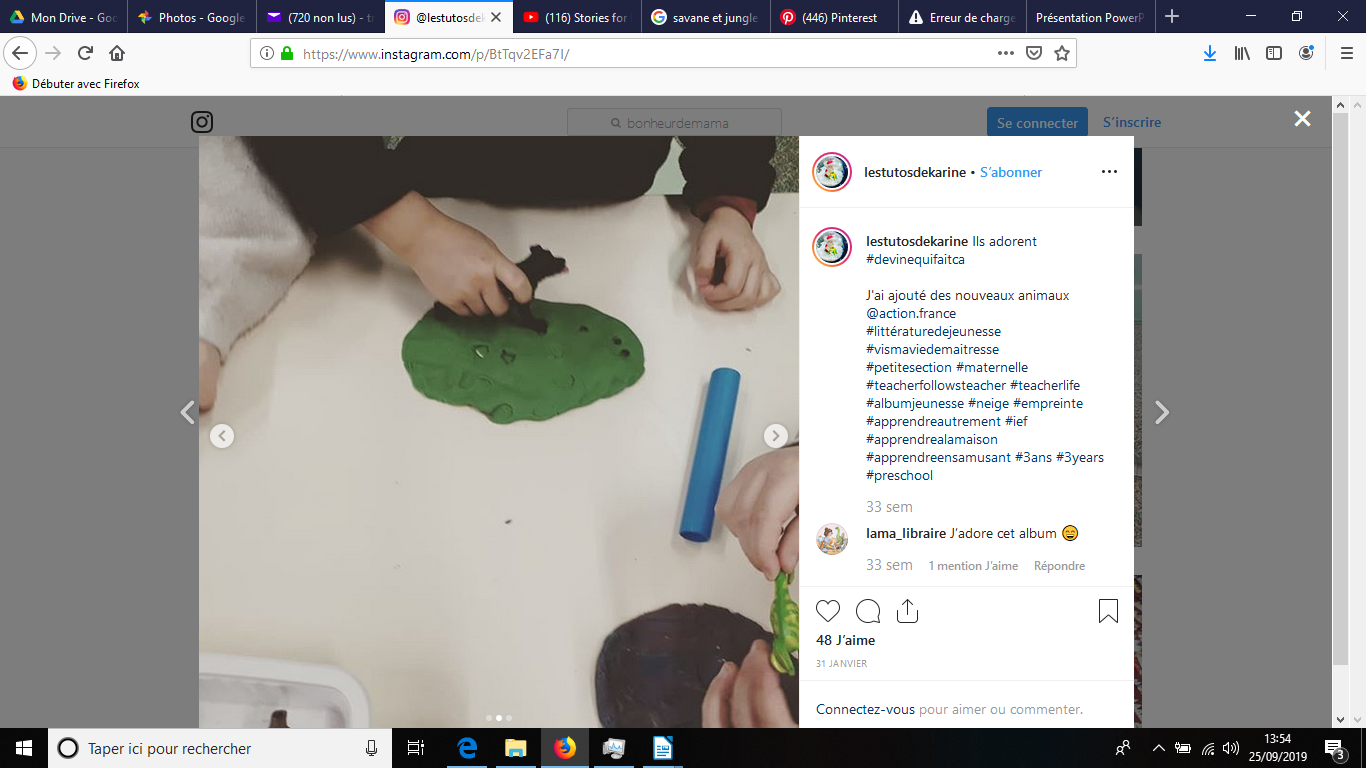 ATELIER 1 : observer les empreintes que font les animauxMatérielanimaux en plastiquepâte à modeler jaunePâte à modeler vertetu vas faire marcher ton animal dans la pâte à modeler. Tu dois utiliser la couleur verte si l’animal habites dans la jungle et la couleur jaune si ton animal habite dans la savaneQue remarques-tu ?ATELIER 1 : observer les empreintes que font les animauxMatérielanimaux en plastiquepâte à modeler jaunePâte à modeler vertetu vas faire marcher ton animal dans la pâte à modeler. Tu dois utiliser la couleur verte si l’animal habites dans la jungle et la couleur jaune si ton animal habite dans la savaneQue remarques-tu ?ATELIER 1 : observer les empreintes que font les animauxMatérielanimaux en plastiquepâte à modeler jaunePâte à modeler vertetu vas faire marcher ton animal dans la pâte à modeler. Tu dois utiliser la couleur verte si l’animal habites dans la jungle et la couleur jaune si ton animal habite dans la savaneQue remarques-tu ?ATELIER 2 : topologie de la savanesupporthttp://frame.bloglovin.com/?post=4284266246&blog=3901859&frame_type=feedMatérieldes fiches modèle mprimées en A5Des fiches vierges imprimées en A3des pionsConsigne.Je vais te décrire l’image et tu vas replacer les animaux en suivant mes consigesQuand tous les élèves ont terminé on compare entre les élèves et avec le modèle de la maitresse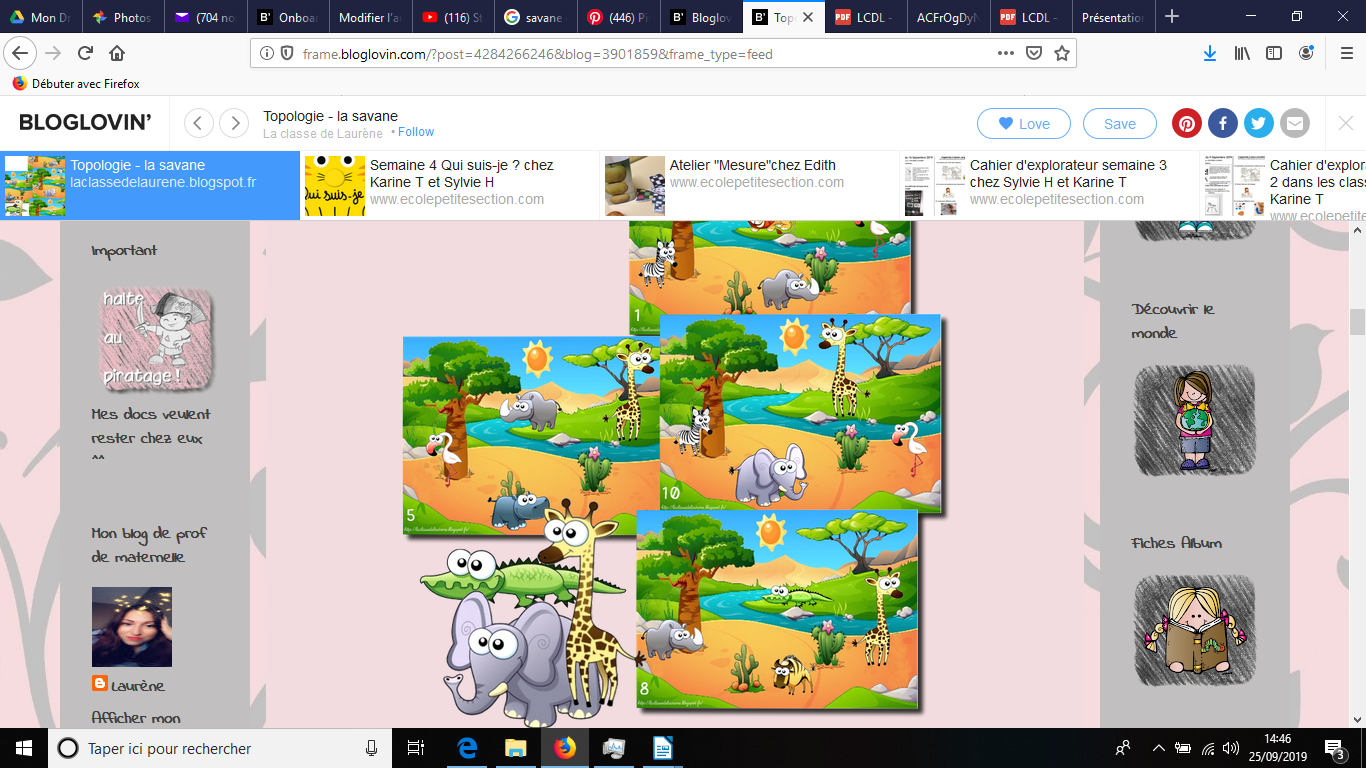 ATELIER 2 : topologie de la savanesupporthttp://frame.bloglovin.com/?post=4284266246&blog=3901859&frame_type=feedMatérieldes fiches modèle mprimées en A5Des fiches vierges imprimées en A3des pionsConsigne.Je vais te décrire l’image et tu vas replacer les animaux en suivant mes consigesQuand tous les élèves ont terminé on compare entre les élèves et avec le modèle de la maitresseATELIER 2 : topologie de la savanesupporthttp://frame.bloglovin.com/?post=4284266246&blog=3901859&frame_type=feedMatérieldes fiches modèle mprimées en A5Des fiches vierges imprimées en A3des pionsConsigne.Je vais te décrire l’image et tu vas replacer les animaux en suivant mes consigesQuand tous les élèves ont terminé on compare entre les élèves et avec le modèle de la maitresseATELIER 2 : topologie de la savanesupporthttp://frame.bloglovin.com/?post=4284266246&blog=3901859&frame_type=feedMatérieldes fiches modèle mprimées en A5Des fiches vierges imprimées en A3des pionsConsigne.Je vais te décrire l’image et tu vas replacer les animaux en suivant mes consigesQuand tous les élèves ont terminé on compare entre les élèves et avec le modèle de la maitresseAtelier 3 :  loto des empreintes de la savane et junglesupporthttps://dessinemoiunehistoire.net/jeu-de-memoire-empreintes-animaux-afrique/Matérielle jeu du loto des animaux sauvage de « dessine moi une histoire »Consigne.Nous allons jouer au lotoTu dois rester toute la partie. Quand le jeu est terminé tu ranges et tu peux aller faire une autre activité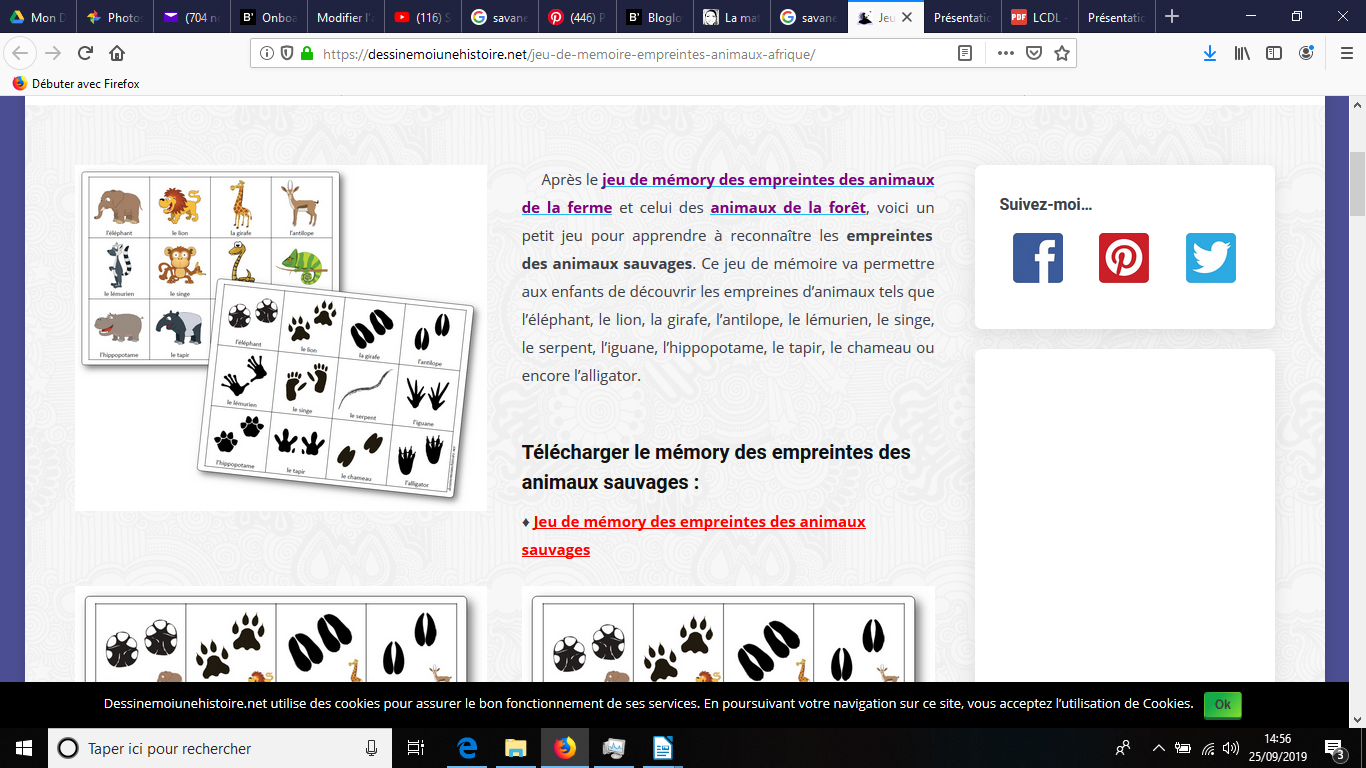 Atelier 3 :  loto des empreintes de la savane et junglesupporthttps://dessinemoiunehistoire.net/jeu-de-memoire-empreintes-animaux-afrique/Matérielle jeu du loto des animaux sauvage de « dessine moi une histoire »Consigne.Nous allons jouer au lotoTu dois rester toute la partie. Quand le jeu est terminé tu ranges et tu peux aller faire une autre activitéAtelier 3 :  loto des empreintes de la savane et junglesupporthttps://dessinemoiunehistoire.net/jeu-de-memoire-empreintes-animaux-afrique/Matérielle jeu du loto des animaux sauvage de « dessine moi une histoire »Consigne.Nous allons jouer au lotoTu dois rester toute la partie. Quand le jeu est terminé tu ranges et tu peux aller faire une autre activitéAtelier 3 :  loto des empreintes de la savane et junglesupporthttps://dessinemoiunehistoire.net/jeu-de-memoire-empreintes-animaux-afrique/Matérielle jeu du loto des animaux sauvage de « dessine moi une histoire »Consigne.Nous allons jouer au lotoTu dois rester toute la partie. Quand le jeu est terminé tu ranges et tu peux aller faire une autre activitéATELIER 4  «  algorithme des animaux sauvages»Matérielune fiche algorithme (il y a deux modèles différents)des animaux découpés (un de chaque)un tube de colleConsigne.Tu dois coller l’animal qui convient à la fin de chaque ligne pour que l’alternance soit conservéeATELIER 4  «  algorithme des animaux sauvages»Matérielune fiche algorithme (il y a deux modèles différents)des animaux découpés (un de chaque)un tube de colleConsigne.Tu dois coller l’animal qui convient à la fin de chaque ligne pour que l’alternance soit conservéeATELIER 4  «  algorithme des animaux sauvages»Matérielune fiche algorithme (il y a deux modèles différents)des animaux découpés (un de chaque)un tube de colleConsigne.Tu dois coller l’animal qui convient à la fin de chaque ligne pour que l’alternance soit conservéeATELIER 4  «  algorithme des animaux sauvages»Matérielune fiche algorithme (il y a deux modèles différents)des animaux découpés (un de chaque)un tube de colleConsigne.Tu dois coller l’animal qui convient à la fin de chaque ligne pour que l’alternance soit conservéeAtelier 5 :  fabriquer un visage avec des cerceaux (salle de motricité)Matérielcerceaux (prévoir un par enfant au moins, sans leur dire)des anneauxdes plotsdes cordes,des baguettesdes petits coussinsdes gros cubes (si on en a)Consigne.Tu fabriques un visage avec le matériel que tu as à ta disposition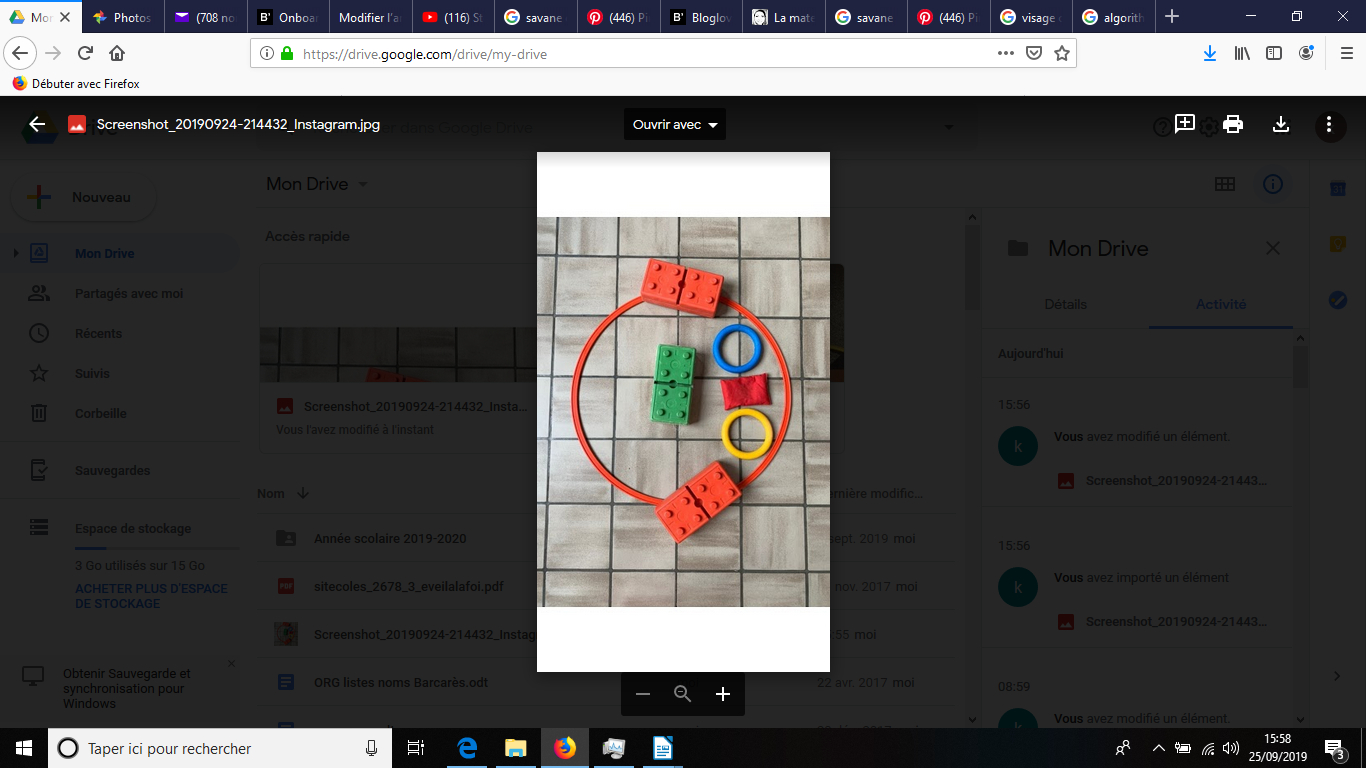 Atelier 5 :  fabriquer un visage avec des cerceaux (salle de motricité)Matérielcerceaux (prévoir un par enfant au moins, sans leur dire)des anneauxdes plotsdes cordes,des baguettesdes petits coussinsdes gros cubes (si on en a)Consigne.Tu fabriques un visage avec le matériel que tu as à ta dispositionAtelier 5 :  fabriquer un visage avec des cerceaux (salle de motricité)Matérielcerceaux (prévoir un par enfant au moins, sans leur dire)des anneauxdes plotsdes cordes,des baguettesdes petits coussinsdes gros cubes (si on en a)Consigne.Tu fabriques un visage avec le matériel que tu as à ta dispositionAtelier 5 :  fabriquer un visage avec des cerceaux (salle de motricité)Matérielcerceaux (prévoir un par enfant au moins, sans leur dire)des anneauxdes plotsdes cordes,des baguettesdes petits coussinsdes gros cubes (si on en a)Consigne.Tu fabriques un visage avec le matériel que tu as à ta dispositionATELIER 6 « cherche et trouve  »tMatérielPlateau plastifié cherche et trouve les bisous de la junge et de la savaneConsigne.Dis-moi où tu vois….ATELIER 6 « cherche et trouve  »tMatérielPlateau plastifié cherche et trouve les bisous de la junge et de la savaneConsigne.Dis-moi où tu vois….ATELIER 6 « cherche et trouve  »tMatérielPlateau plastifié cherche et trouve les bisous de la junge et de la savaneConsigne.Dis-moi où tu vois….ATELIER 6 « cherche et trouve  »tMatérielPlateau plastifié cherche et trouve les bisous de la junge et de la savaneConsigne.Dis-moi où tu vois….Atelier 7 reconstituer le visage de grand monstre vertMatérielles parties du visage imprimées sur papier de couleur et découpée : tous les morecaux nécessaire dansune barquette pour chaue enfantde la colleune feuille blanche avec écrit en anglais le titre de l’albumConsigne.Tu vas coller les éléments pour refaire le monstre vert.Tu colle en premier la tete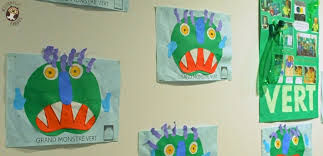 Atelier 7 reconstituer le visage de grand monstre vertMatérielles parties du visage imprimées sur papier de couleur et découpée : tous les morecaux nécessaire dansune barquette pour chaue enfantde la colleune feuille blanche avec écrit en anglais le titre de l’albumConsigne.Tu vas coller les éléments pour refaire le monstre vert.Tu colle en premier la teteAtelier 7 reconstituer le visage de grand monstre vertMatérielles parties du visage imprimées sur papier de couleur et découpée : tous les morecaux nécessaire dansune barquette pour chaue enfantde la colleune feuille blanche avec écrit en anglais le titre de l’albumConsigne.Tu vas coller les éléments pour refaire le monstre vert.Tu colle en premier la teteAtelier 7 reconstituer le visage de grand monstre vertMatérielles parties du visage imprimées sur papier de couleur et découpée : tous les morecaux nécessaire dansune barquette pour chaue enfantde la colleune feuille blanche avec écrit en anglais le titre de l’albumConsigne.Tu vas coller les éléments pour refaire le monstre vert.Tu colle en premier la teteTEMPS:15 mnACTIVITE :écouter un livreCOMPETENCE :(Mobiliser le langage dans toutes ses dimensions)Comprendre des textes écrits sans autre aide que le langage entenduORGANISATION :collectiveLUNDI-MARDI-JEUDI-Vendredi: L'enseignant propose à la marionnette de s'asseoir avec les élèves pour écouter l'histoire du livre «grand monstre vert » . La lecture est théâtralisée les enfants sont invités à répondre aux différentes questions. Quand les élèves connaîtront bien l’album nous lirons en plus « ferme les yeux », cet album est plus long, mais en plusieurs fois cela devrait être faisableLUNDI-MARDI-JEUDI-Vendredi: L'enseignant propose à la marionnette de s'asseoir avec les élèves pour écouter l'histoire du livre «grand monstre vert » . La lecture est théâtralisée les enfants sont invités à répondre aux différentes questions. Quand les élèves connaîtront bien l’album nous lirons en plus « ferme les yeux », cet album est plus long, mais en plusieurs fois cela devrait être faisableLUNDI-MARDI-JEUDI-Vendredi: L'enseignant propose à la marionnette de s'asseoir avec les élèves pour écouter l'histoire du livre «grand monstre vert » . La lecture est théâtralisée les enfants sont invités à répondre aux différentes questions. Quand les élèves connaîtront bien l’album nous lirons en plus « ferme les yeux », cet album est plus long, mais en plusieurs fois cela devrait être faisableLUNDI-MARDI-JEUDI-Vendredi: L'enseignant propose à la marionnette de s'asseoir avec les élèves pour écouter l'histoire du livre «grand monstre vert » . La lecture est théâtralisée les enfants sont invités à répondre aux différentes questions. Quand les élèves connaîtront bien l’album nous lirons en plus « ferme les yeux », cet album est plus long, mais en plusieurs fois cela devrait être faisableTEMPS:30 mnACTIVITE:jouer dans la courCOMPETENCE:apprendre à coopérer en participant à des jeuxORGANISATION:collectiveTEMPS:45 mnACTIVITES:3 Ateliers autonomesCOMPETENCES:ORGANISATION:atelier 1 avec ASEMatelier 2 avec enseignantAtelier 1 : faire un fond savane pour nos girafesà la facon de Gerhard richterhttp://mapetitematernelle.blogspot.com/2014/10/gerhard-richter.htmlMatériel : - Feuille de canson blanche 24x32 cm- peintures acryliques- une règleDemander aux élèves de choisir des couleurs pour la savaneDe grosses gouttes de peintures sont mises sur la feuille par l’adulte.L'élève tire la peinture avec la règle de haut en bas.L’adulte rajoute d'autres gouttes de peinture .L'élève tourne la feuille et tire la peinture de gauche à droite en faisant des à-coups.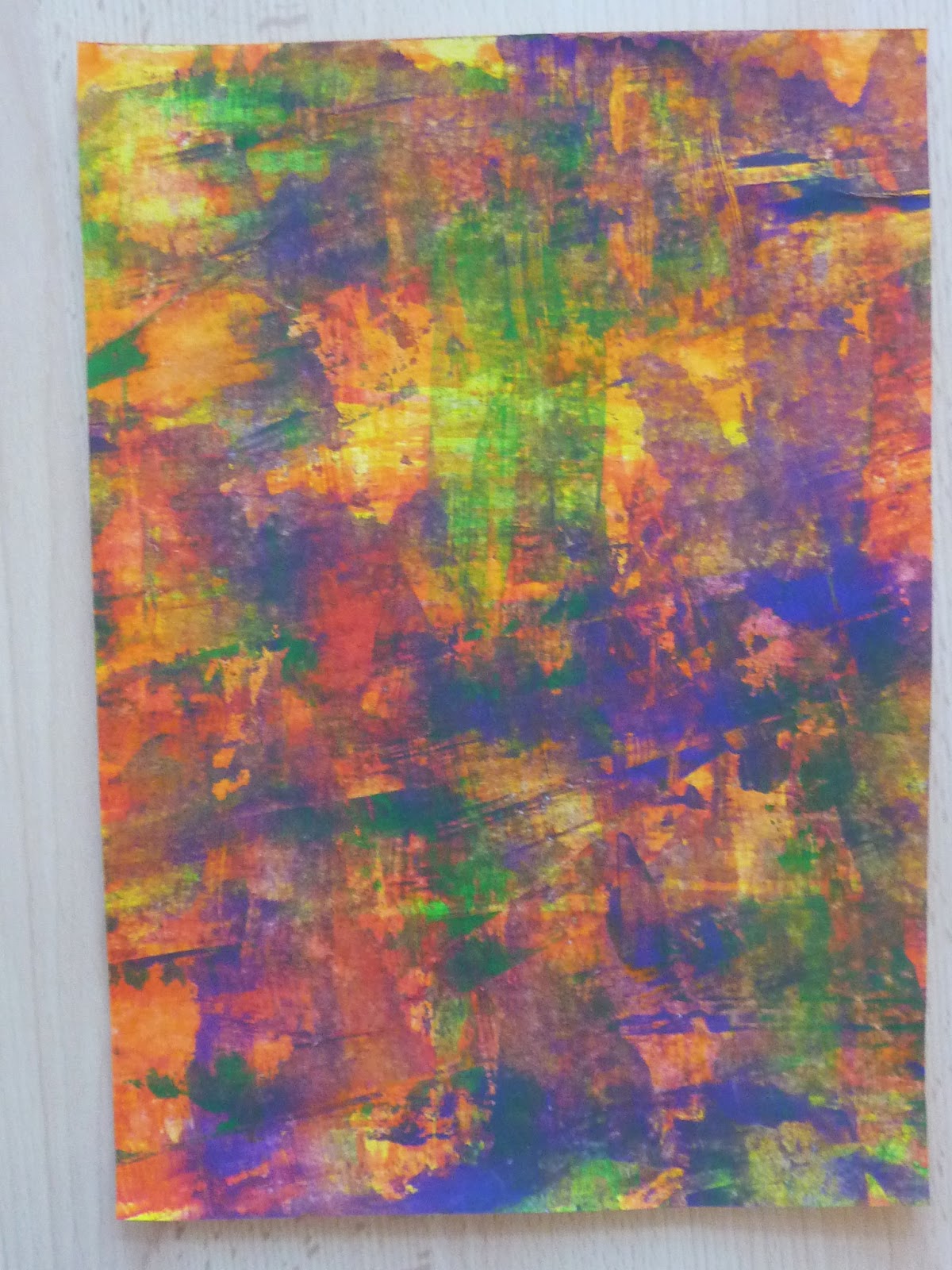 Atelier 1 : faire un fond savane pour nos girafesà la facon de Gerhard richterhttp://mapetitematernelle.blogspot.com/2014/10/gerhard-richter.htmlMatériel : - Feuille de canson blanche 24x32 cm- peintures acryliques- une règleDemander aux élèves de choisir des couleurs pour la savaneDe grosses gouttes de peintures sont mises sur la feuille par l’adulte.L'élève tire la peinture avec la règle de haut en bas.L’adulte rajoute d'autres gouttes de peinture .L'élève tourne la feuille et tire la peinture de gauche à droite en faisant des à-coups.Atelier 1 : faire un fond savane pour nos girafesà la facon de Gerhard richterhttp://mapetitematernelle.blogspot.com/2014/10/gerhard-richter.htmlMatériel : - Feuille de canson blanche 24x32 cm- peintures acryliques- une règleDemander aux élèves de choisir des couleurs pour la savaneDe grosses gouttes de peintures sont mises sur la feuille par l’adulte.L'élève tire la peinture avec la règle de haut en bas.L’adulte rajoute d'autres gouttes de peinture .L'élève tourne la feuille et tire la peinture de gauche à droite en faisant des à-coups.Atelier 1 : faire un fond savane pour nos girafesà la facon de Gerhard richterhttp://mapetitematernelle.blogspot.com/2014/10/gerhard-richter.htmlMatériel : - Feuille de canson blanche 24x32 cm- peintures acryliques- une règleDemander aux élèves de choisir des couleurs pour la savaneDe grosses gouttes de peintures sont mises sur la feuille par l’adulte.L'élève tire la peinture avec la règle de haut en bas.L’adulte rajoute d'autres gouttes de peinture .L'élève tourne la feuille et tire la peinture de gauche à droite en faisant des à-coups.ATELIER 2 «  Je fabrique un mini monde savane et jungle »Nous avons étudié plusieurs semaines les animaux de la savane et de la jungle. Maintenant tu sais quel animaux habitent à quel endroit. Nous allons donc fabriquer les mini-monde et fabriquer un décor pour ranger les animauxLe décor : deux minis-mondes Savane/Jungle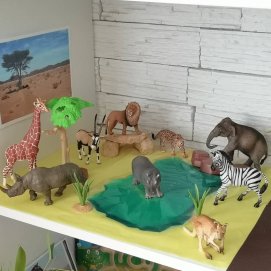 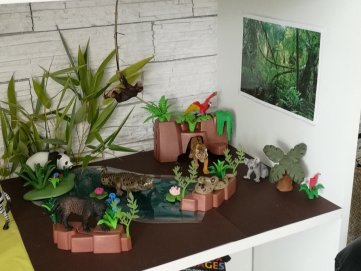 https://mavietrepidantedemaman.com/2019/08/09/imagier-et-fiches-dactivites-savane-jungle/ATELIER 2 «  Je fabrique un mini monde savane et jungle »Nous avons étudié plusieurs semaines les animaux de la savane et de la jungle. Maintenant tu sais quel animaux habitent à quel endroit. Nous allons donc fabriquer les mini-monde et fabriquer un décor pour ranger les animauxLe décor : deux minis-mondes Savane/Junglehttps://mavietrepidantedemaman.com/2019/08/09/imagier-et-fiches-dactivites-savane-jungle/ATELIER 2 «  Je fabrique un mini monde savane et jungle »Nous avons étudié plusieurs semaines les animaux de la savane et de la jungle. Maintenant tu sais quel animaux habitent à quel endroit. Nous allons donc fabriquer les mini-monde et fabriquer un décor pour ranger les animauxLe décor : deux minis-mondes Savane/Junglehttps://mavietrepidantedemaman.com/2019/08/09/imagier-et-fiches-dactivites-savane-jungle/ATELIER 2 «  Je fabrique un mini monde savane et jungle »Nous avons étudié plusieurs semaines les animaux de la savane et de la jungle. Maintenant tu sais quel animaux habitent à quel endroit. Nous allons donc fabriquer les mini-monde et fabriquer un décor pour ranger les animauxLe décor : deux minis-mondes Savane/Junglehttps://mavietrepidantedemaman.com/2019/08/09/imagier-et-fiches-dactivites-savane-jungle/TEMPS:30 mnACTIVITE:COMPETENCE:ORGANISATION:collectiveFaire des dessins avec des grosses craiesapprendre en jouantTEMPS:10 mn10 minACTIVITE:ChanterLire un livre en anglaisCOMPETENCE:dire de mémoire et de manière expressive des comptinesORGANISATION:collectiveChanson «Pete the cat : I love my white shoesLivre en anglais et en français le grand monstre vert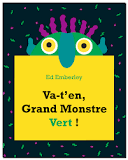 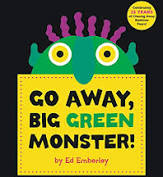 lien de la vidéo en anglaishttps://www.youtube.com/watch?v=lKBGpPJCzmIOBSERVATIONS:DIFFICULTES RENCONTREES:SOLUTIONS ENVISAGEES:SATISFACTIONS: